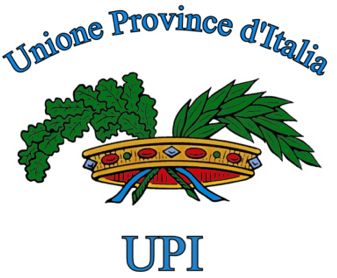 SCHEDA DI ISCRIZIONE Seminario nazionaleORIENTAMENTI PER LA GESTIONE DEL PERSONALE NELLE PROVINCEFerrara, Castello Estense – Sala dei ComuniLunedì 30 settembre 2019Nome e Cognome  _______________________________________________________QUALIFICA _____________________________________________________Ente di appartenenza _____________________________________________________Telefono ____________________         E-mail: ________________________________DA INVIARE VIA E-MAIL A: luana.plessi@upi.emilia-romagna.it
                                               c.perino@upi.it